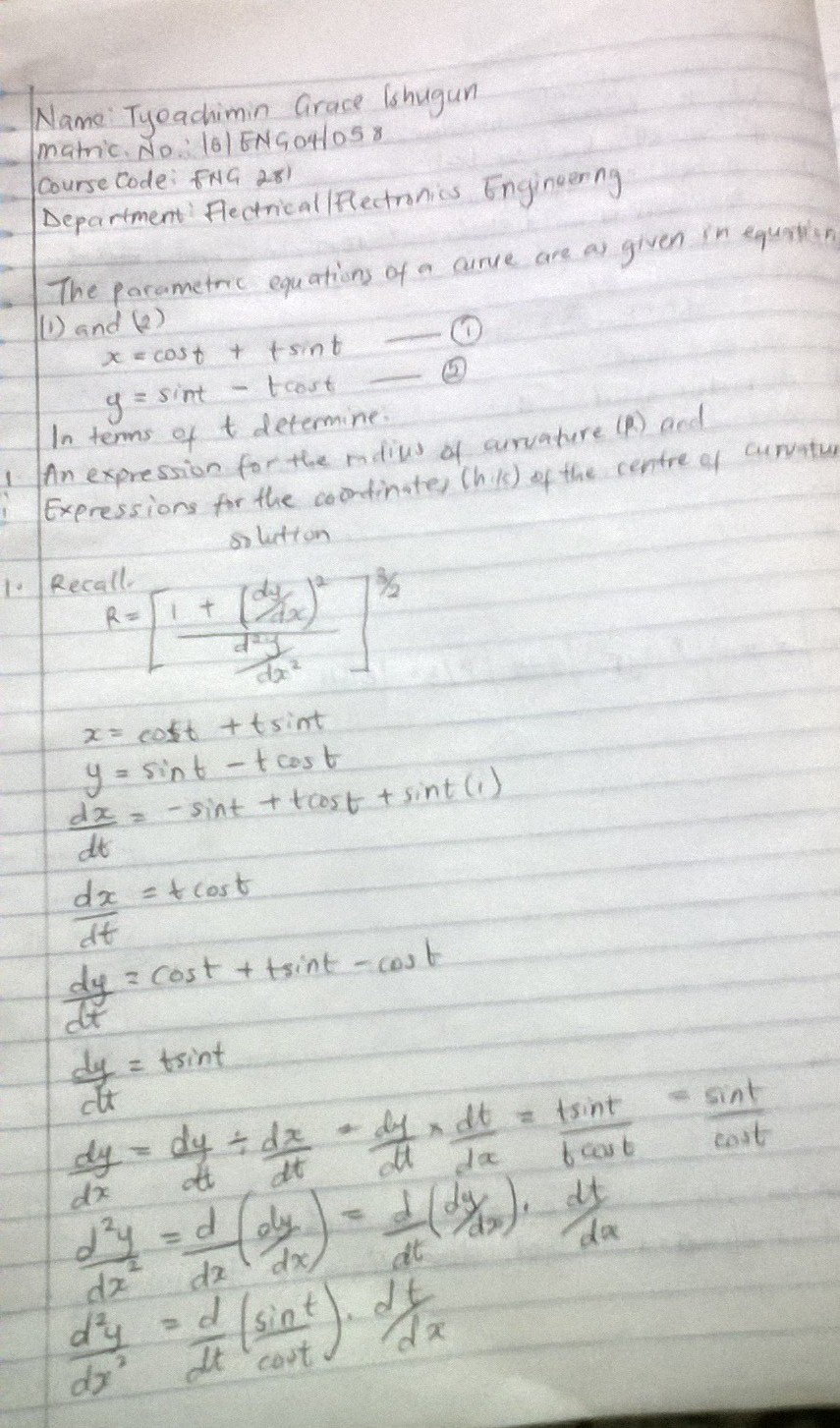 sssssssssssssssssssssssssss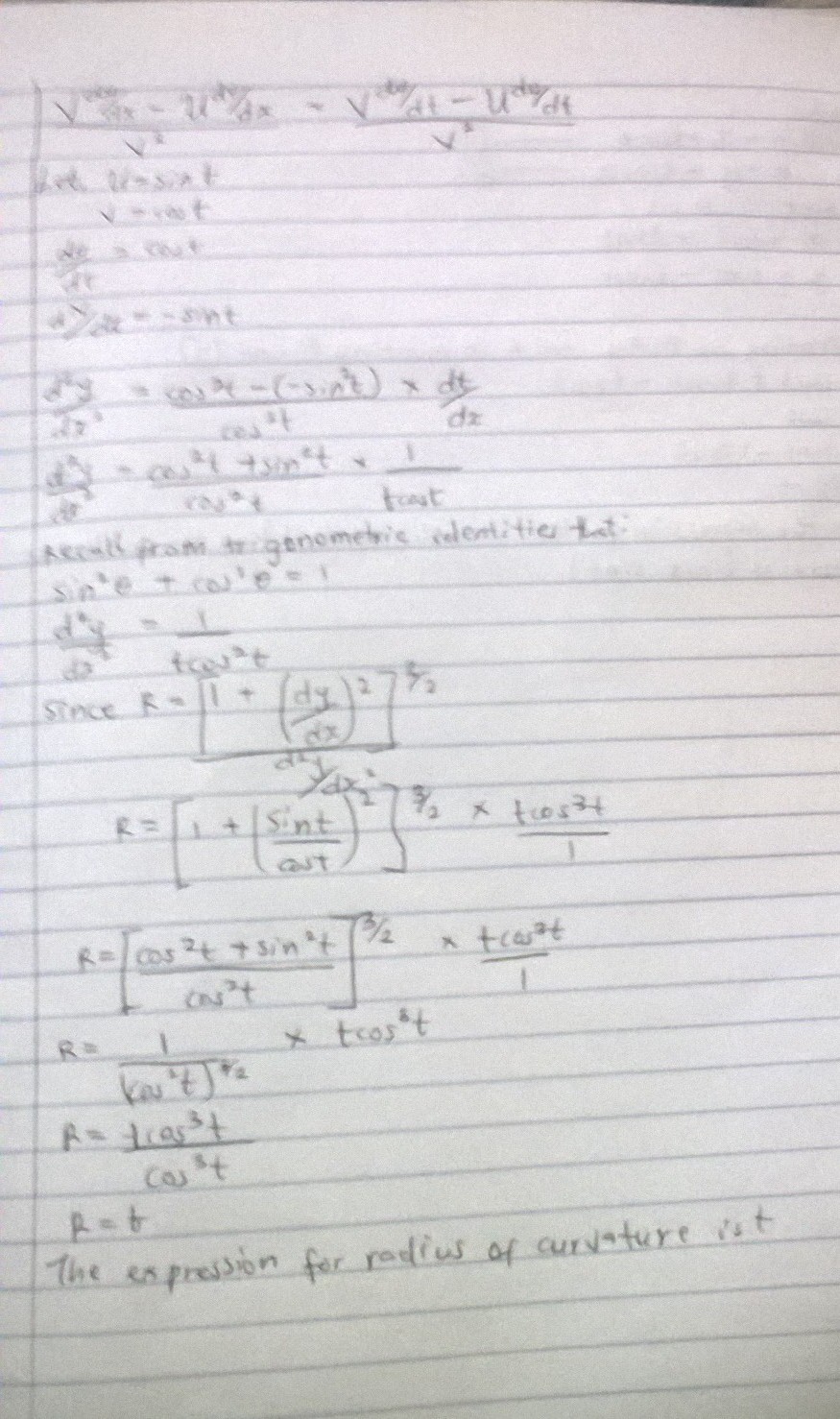 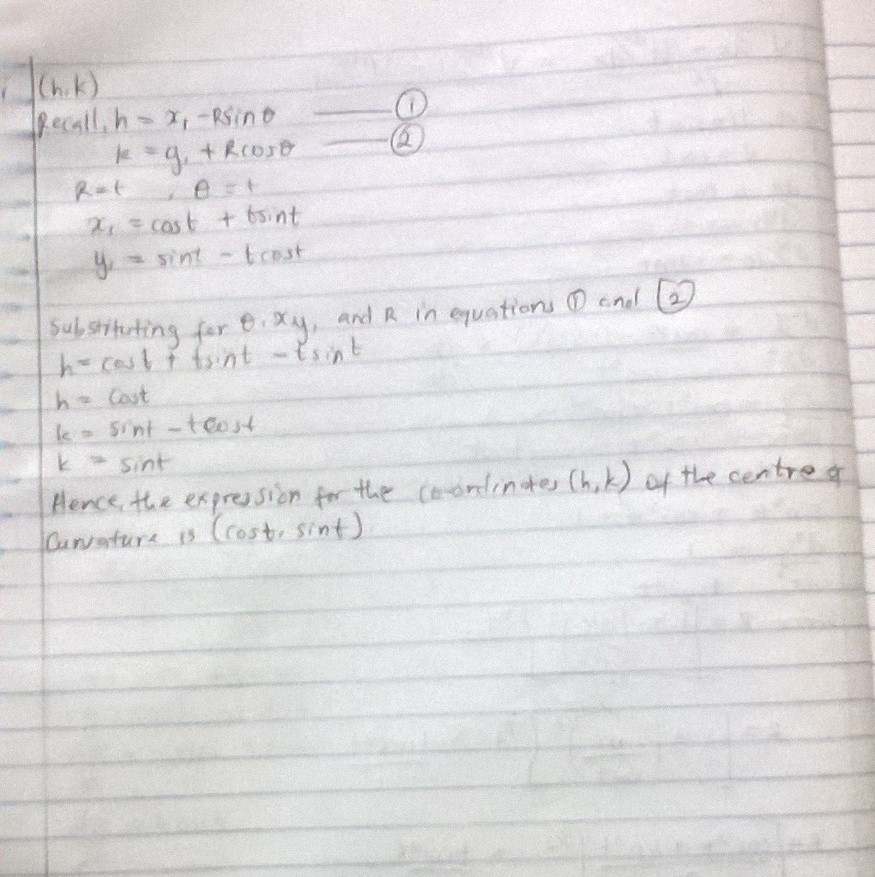 